Государственное бюджетное образовательное учреждение Республики Хакасия начального профессионального образования «Профессиональное училище № 16».РАБОЧАЯ ПРОГРАММА ВНЕАУДИТОРНЫХ ЗАНЯТИЙ КРУЖКА «СЛАДКОЕЖКА»                                                                 2015 год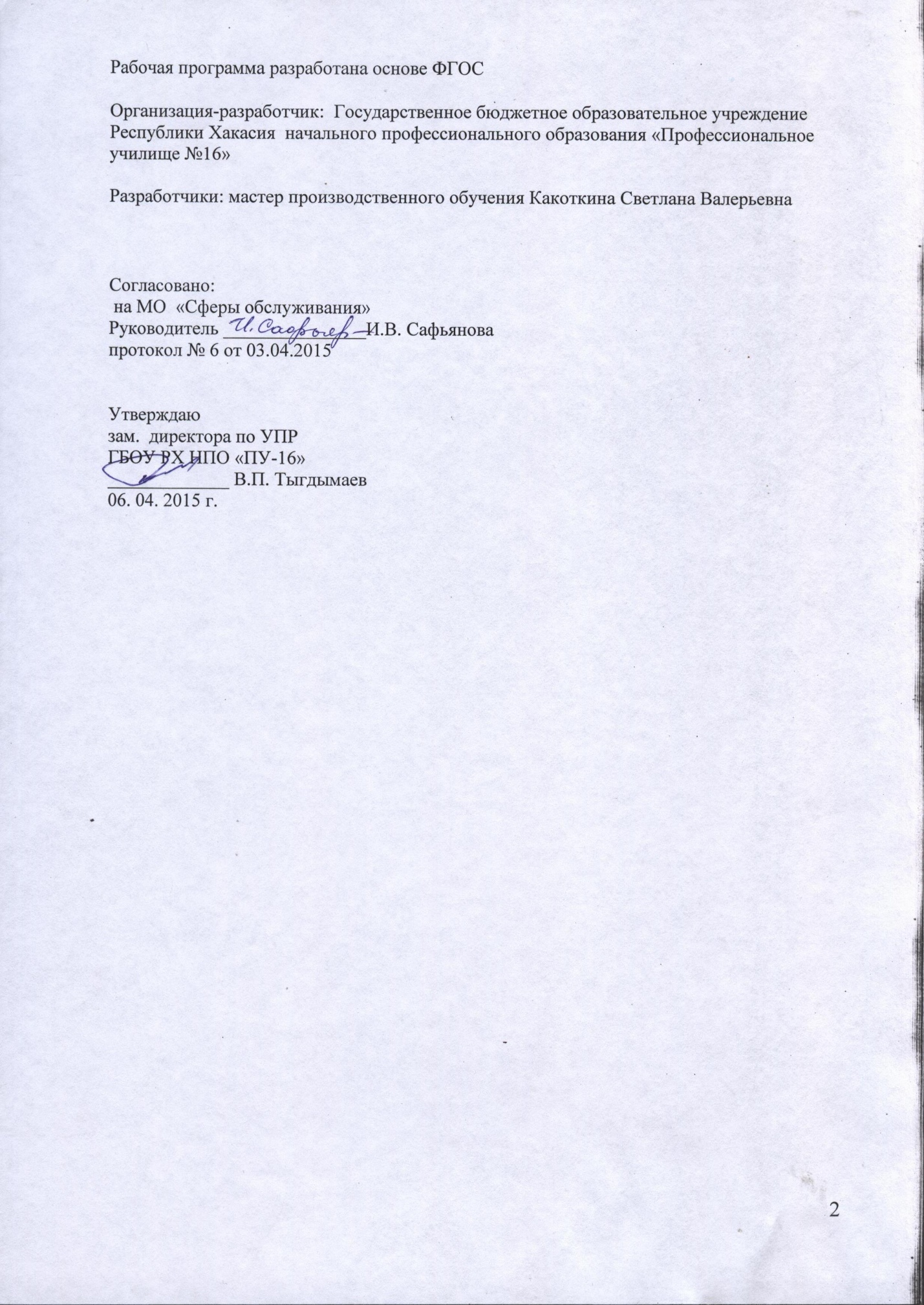 паспорт рабочей программы внеаудиторных занятий кружка «Сладкоежка»1.1. Область применения программыПрограмма кружка разработана для обучения обучающихся СПО приготовлению тортов, пирожных.1.2 Цели и задачи:Формирование системы знаний, умений, навыков по изготовлению тортов, развитие творческих способностей обучающихся в процессе создания авторского изделия по собственному замыслу.- формирование творческой личности, развитие эстетического чувства и инициативы обучающихся;-воспитание трудолюбия, ответственности у обучающихся;-овладение обучающихся трудовыми навыками, позволяющими самостоятельно изготавливать торты;-развитие творческих способностей у обучающихсяВ результате освоения программы обучающийся должен  иметь практический опыт:…………………………………….уметь:-организовывать рабочее место;-создавать безопасные условия труда;-проверять органолептическим способом годность муки, молочной продукции, ингредиентов для украшения тортов;-выбирать производственный инвентарь и оборудование для обработки и приготовления тортов;-готовить различные виды теста для тортов;-готовить традиционные виды теста: бисквитное, песочное, заварное;-охлаждать и замораживать нарезанные фрукты для украшениядолжен знать: -ассортимент, товароведную характеристику и требования к качеству различных видов продуктов; -характеристику основных видов пряностей, приправ, пищевых добавок, применяемых  при приготовлении тортов; -способы минимизации отходов при приготовлении кондитерских изделий;-температурный режим и правила приготовления тортов; -правила проведения бракеража;-способы сервировки и варианты оформления тортов,   температура подачи;-правила хранения тортов;-виды технологического оборудования и производственного инвентаря, используемых при  обработке……, пряностей;-правила их безопасного  использования1.3. Количество часов на освоение программы внеаудиторных занятий кружка «Сладкоежка»:всего – 26 часов, Структура и содержание внеаудиторных занятий кружка «Сладкоежка»4.Условия реализации программы внеаудиторных занятий кружка «Сладкоежка»4.1 Требования к минимальному материально-техническому обеспечению.Реализация программы внеаудиторных занятий кружка «Сладкоежка»предполагает наличие:кабинетов-по поварскому;мастерскихучебный кулинарный цех.Технические средства обучения: АРМ преподавателя-мультимедийное оборудование (экран, проектор, ноутбук)Оборудование и рабочие места в поварской мастерской:-рабочие места по количеству обучающихся: производственные столы;-оборудование необходимое для работы: мясорубка, электрические плиты, жарочный шкаф, миксер, ломтерезка;-набор инструкционных карт;-кухонный, кондитерский инвентарь;Столовая посудаОборудование и технологическое оснащение рабочих мест:4.2Информационное обеспечение обучения.Перечень рекомендуемых учебных изданий, интернет ресурсов, дополнительной литературы.Основные источники:1.Н.Г.Бутейкис, рецептуры для  кондитера, Ростов – на – Дону  2003 г.2.Серия «Лучшие рецепты на каждый день» Торты и пирожные, Москва, «РОСМЭН» 2008 3. Н.Г. Бутейкис, Технология приготовления мучных кондитерских изделий..-Москва      ПрофОбриздат., 2002.4. Р. Биллер,  Как украсить блюда, Москва  «АСТ – Пресс книга, 2004 г.5.Л.Пацци, Как украсить торт. Издательство «Ниола – Пресс», 2006 г.6.  В.Шальникова, Миллион меню, Урал Л.Т.Д. 2003 г.КОНТРОЛЬ И ОЦЕНКА РЕЗУЛЬТАТОВ ОСНАЩЕНИЯ внеаудиторных занятий кружка «Сладкоежка»Разработчик_______________ С.В.Какоткина, мастер производственного обучениявторой квалификационной категории.№п/п СодержаниеСтр.1паспорт рабочей программы внеаудиторных занятий кружка «Сладкоежка»……………………...……42структура и содержание программы53УСЛОВИЯ РЕАЛИЗАЦИИ ПРОГРАММЫ74КОНТРОЛЬ И ОЦЕНКА РЕЗУЛЬТАТОВ ОСВОЕНИЯ 8Наименование тем.Содержание учебного материала, лабораторные работы и практические занятия, самостоятельная работа учащихся.Содержание учебного материала, лабораторные работы и практические занятия, самостоятельная работа учащихся.Содержание учебного материала, лабораторные работы и практические занятия, самостоятельная работа учащихся.          Объем часов          Объем часов          Объем часовНаименование тем.Содержание учебного материала, лабораторные работы и практические занятия, самостоятельная работа учащихся.Содержание учебного материала, лабораторные работы и практические занятия, самостоятельная работа учащихся.Содержание учебного материала, лабораторные работы и практические занятия, самостоятельная работа учащихся.Теоретическая частьПрактическая часть.Практическая часть.1222344Раздел 1-2.Выполнение подготовительных работ при приготовлении кондитерского сырья и тортов111515Тема 1. 1. Подготовка продуктов и  кондитерского сырья. Содержание.Содержание.Содержание.111515Тема 1. 1. Подготовка продуктов и  кондитерского сырья. 1.1.Вводное  занятие..1Тема 1. 1. Подготовка продуктов и  кондитерского сырья. 2.2.Виды тортов1Тема 1. 1. Подготовка продуктов и  кондитерского сырья. 3.3.Продукты, необходимые для изготовления тортов0,50,50,5Тема 1.2.. Подготовка инструментов для приготовления тортов1.1.Инструменты, необходимые для изготовления тортов0,50,50,5Тема 1.3. Подготовка продуктов для кремов1.1.Крем и его разновидности111Раздел 2Технология приготовления кремов, мастики, желе, украшения, тортов, отделка и украшение тортовТема 2.1. Технология приготовления мастики1.1.Технология приготовления мастики и фигурок из нее111Тема 2.2. Технология приготовления крема22Технология приготовления масленого крема и украшение из него 111Тема 2.3. Технология приготовления желе33Технология приготовления желе и работа с ним111Тема 2.4.. Технология приготовления тортов4  Технология приготовления тортов: бисквитные, песочные, заварныеТехнология приготовления тортов: бисквитные, песочные, заварные244Тема 2.5.Отделка и украшения тортов 5Отделка и украшения тортов фруктами и ягодами  в желеОтделка и украшения тортов фруктами и ягодами  в желе111Тема 2.5.Отделка и украшения тортов 5Отделка и украшения тортов фруктами и ягодами  в желеОтделка и украшения тортов фруктами и ягодами  в желеТема 2.5.Отделка и украшения тортов 6Отделка и украшения тортов кремом и фигурками из мастики11Раздел 3Выполнение изделий по собственному замыслу1Выполнение изделий по собственному замыслу2Раздел 4.Выставка работ1Выставка работ2Ложка столовая – для приготовления замеса теста;Щипцы кондитерские большие для перекладывания мучных кондитерских изделий;.Ложка с длинной ручкой;Миксер Формы кондитерские для тортовЛисты кондитерскиеМиски для замеса теста.Лопатка кондитерская - для пирожных и тортов.Ложка для мороженного имеет форму в виде лопатки.Наименование рабочего местаоборудованиеИнструменты, оснащение, приспособленияУчебный кулинарный цехПроизводственные столы, спец.оборудованиеКулинарный, кондитерский инвентарьРезультаты освоенияОсновные показатели оценки результатаФормы и методы контроля  и оценкиГотовить и оформлять простые кондитерские изделия-изложение правил первичной обработки продуктов;Наблюдение и оценка на практических занятияхГотовить и использовать в оформлении простые и отделочные полуфабрикатыИзложение правил эстетического вкуса; соблюдение правил приготовления кондитерских изделийНаблюдение и оценка на практических занятиях -Готовить и оформлять тортыИзложение правил эстетического вкуса; соблюдение правил приготовления кондитерских изделийНаблюдение и оценка на практических занятияхГотовить и оформлять фруктовые тортыИзложение правил эстетического вкуса; соблюдение правил приготовления кондитерских изделийНаблюдение и оценка на практических занятиях